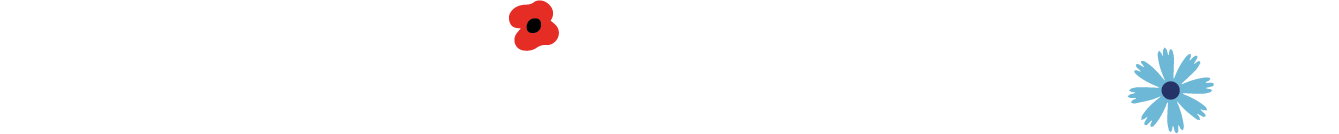 Year Two – Spring Termly Overview: Art/Design and TechnologyKnowledgeSkillsConceptsKey VocabularyTo use a range of materials creatively to design and make products To use drawing, painting and sculpture to develop and share their ideas, experiences and imagination To develop a wide range of art and design techniques in using colour, pattern, texture, line, shape, form and space About the work of a range of artists, craft makers and designers, describing the differences and similarities between different practices and disciplines, and making links to their own workDifferent shading techniquesUnderstanding shape, size and spaceDifferent textures and appearances through shadingUnderstanding of animals proportion of their bodiesColourShapeSpaceLineFormPatternTextureTechniquesArtistsMaterials